Управление образования муниципального образования г. НовотроицкаМуниципальное автономное учреждениедополнительного образования«Станция юных техников города Новотроицка Оренбургской области»Дополнительнаяобщеобразовательная общеразвивающая программатехнической  направленности «Леготрон»Начальный уровень освоенияВозраст обучающихся: 6 -11 летСрок реализации: 2 года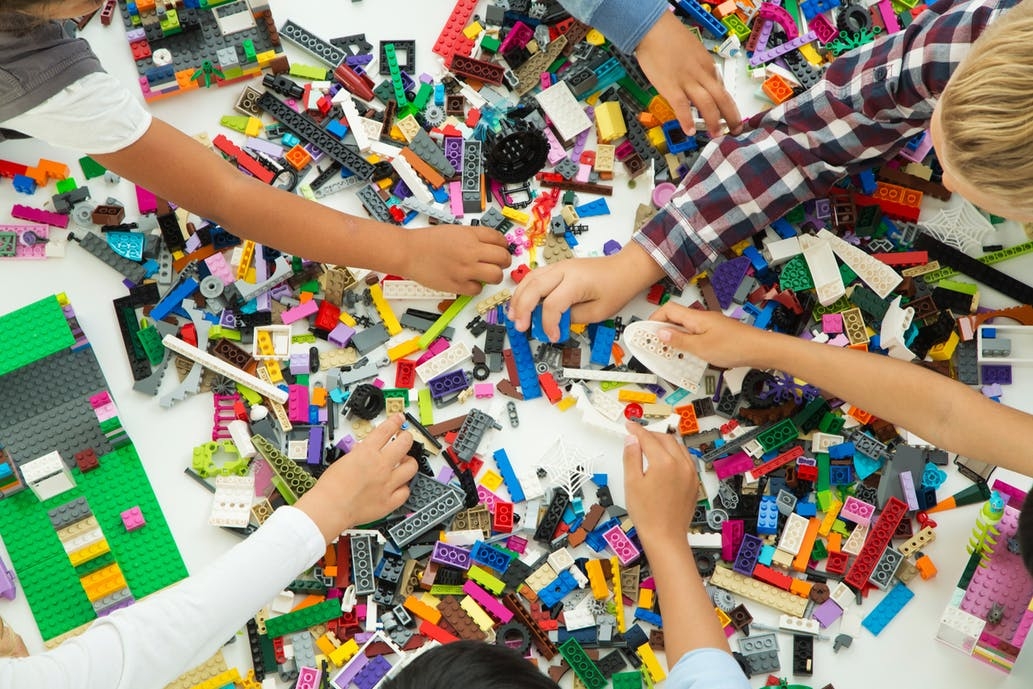                                                                Автор- составитель:                                                               Серикпаева Кульзада Арибасаровна,                                                               педагог дополнительного образования                                                               первой квалификационной категорииг. Новотроицк, 2020 г.Данная программа «Леготрон» направлена на создание условий для поддержки и развития интереса и творческих способностей младших школьников в области конструирования в технике. Необходимость её обусловлена психо-физиологическими характеристиками детей дошкольного возраста и младшего школьного возраста. Универсальный конструктор побуждает к умственной активности и развивает моторику рук. Рекомендована педагогам дополнительного образования по профилю деятельности.462356, Оренбургская область, г. Новотроицк, ул. Мира, 1,МАУДО «СЮТ» Тел.: 8(3537) 67-81-81СОДЕРЖАНИЕРаздел 1. Комплекс основных характеристик программы1.1. Пояснительная запискаНачальным этапом формирования личности человека является детский возраст. Дошкольный возраст – яркая, неповторимая страница в жизни каждого человека. В этом возрасте важным и приоритетным видом деятельности каждого ребенка является игра.Игры со строительным материалом являются одним из любимых игр детей всех возрастов дошкольного детства. Детали строительных материалов дают ребёнку возможность получить различные конструкции предметов, без особого труда передавать пропорциональность его частей, симметричное их расположение. Ни один вид детской изобразительной деятельности не даёт такой чёткости образа, как стройка. Для строительных игр дети часто используют разнообразный материал: песок, глину, камни, ветки деревьев, чурки и даже мебель (стулья, столы, тумбы). Ребенок – прирожденный конструктор, изобретатель и исследователь. Эти заложенные природой задатки особенно быстро реализуются и совершенствуются в конструировании, ведь ребенок имеет неограниченную возможность придумывать и создавать свои постройки, конструкции, проявляя любознательность, сообразительность, смекалку и творчество. Детское строительство является органической частью сюжетно-ролевых игр. Стройка может предшествовать игре, как часто бывает в младшем дошкольном возрасте. Иногда процесс конструирования является собственно игрой: дети ведь выполняют роль строителей.1.1.1. Направленность дополнительной общеразвивающей  программы.Дополнительная общеразвивающая программа «Леготрон» имеет техническую направленность.1.1.2. Актуальность программы. Новые жизненные условия, в которые поставлены современные обучающиеся, вступающие в жизнь, выдвигают свои требования: быть мыслящими, инициативными, самостоятельными, вырабатывать свои новые оригинальные решения, быть ориентированными на лучшие конечные результаты.Реализация этих требований предполагает человека с творческими способностями. Среди многообразия видов творческой деятельности конструирование занимает одно из ведущих положений. Этот вид деятельности связан с эмоциональной стороной жизни человека, в ней находят своё отражение особенности восприятия человеком окружающего мира. В конструировании проявляются многие психические процессы, но, пожалуй, наиболее ярко - творческое воображение и мышление.Актуальность данной программы обусловлено тем, что, начиная с изучения основ конструирования из детского конструктора «Лего» идет развитие логического и творческого мышления, приводящие к собственным открытиям, дети младшего школьного возраста подготавливаются к исследовательской, изобретательской и проектной деятельности.	1.1.3. Отличительные особенности данной дополнительной общеобразовательной общеразвивающей программы «Леготрон» от «Лего» (Программы для внешкольных учреждений и общеобразовательных школ. – М.: Просвещение, 2004) в том, что в процессе обучения возможно проведение корректировки сложности заданий и внесение изменений в программу, исходя из опыта детей и степени усвоения ими учебного плана.Особенности программы:- усложнение содержания учебной деятельности;- ориентация на интеллектуальную инициативу;- высокая самостоятельность учебной деятельности;- гибкость в использовании времени обеспечивает вариативная часть программы;- отличаются планируемые результаты;- максимально доступная для детского возраста проработка изучаемых тем.	1.1.4 Адресат программы.Программа рассчитана на 2 года обучения, возраст детей, участвующих в реализации программы: 6 – 11 лет.Максимальная численность обучающихся в группе не должна превышать:от 12 до 15 чел.Возрастные особенности детей данного возраста.Старший дошкольный возраст (6-ти – 7 лет) характеризуется как период существенных изменений в организме ребенка и является определенным этапом созревания организма. В этот период идет интенсивное развитие и совершенствование опорно-двигательной и сердечно-сосудистой систем организма, развитие мелких мышц, развитие и дифференцировка различных отделов центральной нервной системы.Характерной особенностью данного возраста является так же развитие познавательных и мыслительных психических процессов: внимания, мышления, воображения, памяти, речи.В 7 лет ребенок поступает в школу. Поступление в школу — переломный момент в жизни ребенка, переход к новому образу жизни и условиям деятельности, новому положению в обществе, новым взаимоотношениям с взрослыми и сверстниками.Вместе с новыми обязанностями школьник приобретает и новые права. Он может претендовать на серьезное отношение со стороны взрослых к своему учебному труду; он имеет право на свое рабочее место, на необходимое для его занятий время, тишину; он имеет право на отдых, на досуг. Получая за свой труд хорошую оценку, он имеет право на одобрение со стороны окружающих, требует от них уважения к себе и своим занятиям. В плане личностного развития существенным является то, что в возрасте 7—8 лет ребенок психологически готов к пониманию смысла норм и правил и к их повседневному выполнению.Младший школьный возраст — это возраст наибольшего благополучия в аффективно-потребностной сфере, возраст преобладания положительных эмоций и личностной активности. Ребенка радует, что педагог и родители хвалят за успехи; и если педагог заботится о том, чтобы чувство радости от деятельности возникало у учащегося как можно чаще, то это закрепляет положительное отношение учащегося к приобретению новых учебных действий.В младшем школьном возрасте закладываются основы таких социальных чувств, как любовь к Родине и национальная гордость, учащиеся восторженно относятся к героям-патриотам, к смелым и отважным людям, отражая свои переживания в играх, высказываниях, творческой деятельности.	Образовательный процесс представляет собой открытую систему. Набор в кружок производится на добровольной основе на основании заявления от родителей.1.1.5. Объем и сроки реализации программы.Обучение рассчитано на 2года. Учебная нагрузка:первый год обучения - 144 часа;второй год обучения -216 часов.	Состав группы постоянный, но с возможностью включения новых обучающихся в течение года.1.1.6. Формы и методы обучения.В процессе занятий используются различные формы занятий: занятия в учебном кабинете: классические (беседа, практические и комбинированные занятия) и нетрадиционные (деловая игра, викторина, путешествия, опыты); а также индивидуальные, групповые и коллективные занятия.Методы работы на занятии:словесный метод (беседа, рассказ, дискуссия и пр.);наглядный метод (демонстрация модели или вида работы; изучение рисунка, схемы или чертежа; экскурсии и пр.);практический метод (практическая работа; подборка частей и т.д.). 	Указанные методы используются на занятиях в комплексе, однако основное место на занятиях занимает практическая работа, в результате которой создается изделие определенного функционального назначения.Виды непосредственно образовательной деятельности с детьми по конструированию из конструкторов:1. Сооружение по показу всех приёмов конструирования и пояснением всех действий.2. Сооружение по представлению (на тему, заданную педагогом), но с предложенными условиями: мост с двойным движением, учёт прохождения под мостом водного транспорта и т.п.3. Сооружение по чертежам, схемам, фотографиям.4. Сооружение по замыслу.	1.1.7. Форма организации образовательного процесса: индивидуальная, групповая, работа в мини-группах, которая предполагает сотрудничество несколько человек по какой-либо учебной теме.	Основной формой работы с детьми являются групповые занятия для изучения теоретического материала по темам и практические занятия с индивидуальным подходом к каждому ребёнку, т.к. каждый обучающийся может проходить программу своим темпом (в зависимости от своих личностных способностей и частоты посещения занятий).Типичное занятие, как правило, имеет следующую структуру:краткое повторение пройденного материала;знакомство с новой темой (технологией);вводный инструктаж;практическая работа;уборка рабочего места.В образовательной программе используются следующие формы занятий:беседы, рассказы, объяснения;показ технических приёмов;демонстрация фотографий и готовых работ из различных конструкторов;практическая работа;мастер - классы для сверстников и взрослых;экскурсии на выставки.1.1.8. Режим занятий, периодичность и продолжительность.Продолжительность занятия  - 2 занятия по 45 минут с перерывом 10 мин. (в соответствии с требованиями СанПиН 2.4.4.3172-14). Всего за год 144 часа.Сюда включается и время, затрачиваемое на экскурсии, мероприятия и выставки, каникулы.Режим, структура и темп занятий планируется с учетом возрастных, психологических и физиологических особенностей детей.1.2. Цель и задачи программыЦель программы: Формирование первоначальных навыков конструирования и развитие познавательной активности детей старшего дошкольного и младшего школьного возраста через собственную творческую предметную деятельность с конструктором «Лего» и другими видами конструкторов.Задачи:1. Обучающие:- Познакомить детей с основными геометрическими понятиями, геометрическими телами и основными деталями строительного материала: куб, кубик, цилиндр, половина цилиндра, призма, пирамида, брусок, пластина прямоугольная, пластина квадратная, пирамида, кирпич, конус, фанера, колесо, палка, доска, арка, полуарка.- Познакомить детей с основными деталями конструкторов.- Формировать знания и умения об основных принципах сцепления деталей, работы с гаечным ключом и отверткой.- Формировать умение следовать устным инструкциям, читать и зарисовывать схемы изделий.- Формировать навыки создания устойчивых конструкций и навыки правильного функционирования модели.2. Развивающие:- Способствовать развитию внимания, памяти, логического и абстрактного мышления, пространственного воображения.- Способствовать развитию мелкой моторики рук и глазомера.- Формировать умение искать и преобразовывать необходимую информацию на основе различных информационных технологий (графических - текст, рисунок, схема; информационно-коммуникативных).- Развитие творческих способностей и фантазии детей.- Способствовать развитию у детей интереса к конструктивной деятельности.3. Воспитательные:- Формирование нравственно-этического оценивания последствий своих действий в социокультурной среде.- Расширение коммуникативных способностей детей.- Формирование культуры труда и совершенствование трудовых навыков.1.3. Учебный план1 год обучения.Учебный план2 год обучения.1.4. Содержание дополнительной образовательной программыРаздел 1. «Мы знакомимся»Тема 1.1. «Вводный инструктаж».Теория: Вводный инструктаж по технике безопасности, правилам пожарной безопасности, чрезвычайным ситуациям; входная диагностика.Знакомство с объединением, правилами поведения в кружке.Аудиторная практика: беседа; собеседование; экскурсия по объединениям СЮТ; игра-знакомство.Форма контроля: беседа-опрос.Раздел 2. «Удивительное вокруг нас»Тема 2.1.  «Динозавры на свободе».Теория: Познакомиться с различными видами динозавров и способами   соединения деталей при изготовлении динозавров.Ключевые понятия: крепление, стык, угол, разворот.Аудиторная практика: в учебном кабинете - сочетание теоретического и практического блока, конструирование по условиям; определяем и различаем детали конструктора. Создание моделей: машина времени, динозаврыФорма контроля: беседа-опрос, выставка.Тема 2.2. «Лаборатория роботов».Теория: знакомство с программируемыми моделями, в которых заложены определенные  функции.Понятия: робот, программа, модель.Аудиторная практика: в учебном кабинете - сочетание теоретического и практического блока: рассмотрение и анализ готовых моделей, изучение функциональных свойств робота, создание различных моделей роботов индивидуально. Механический робот Саймон, бегающий робот Сорво.Форма контроля:  беседа-опрос, выставка.Тема 2.3. «Мир в эпоху рыцарей».Теория: Познакомить с эпохой средневековья..Понятия:  арбалет, катапульта.Аудиторная практика: в учебном кабинете - сочетание теоретического и практического блока: построение мощных орудий с использованием дополнительного материала, исследовательская деятельность при создании моделей,   создание различных моделей: катапульта, арбалет, осадная башня.Форма контроля:  беседа-опрос, игра, выставка.Раздел 3. «Архитектура»Тема 3.1. «Башни».Теория:Аудиторная практика: в учебном кабинете - сочетание теоретического и практического блока: конструирование мировыз моделей по образцу: Эйфелева башня, Пейзанская башня, Биг -Бен, Останскинская башня.  Форма контроля:  выставка.Тема 3.2. «Знаменитые постройки мира».Теория: углубление знаний о видах военной технике (воздушная, наземная, водная), специфика их применения, новый технологический прогресс  в мире военной техники.Аудиторная практика: в учебном кабинете - сочетание теоретического и практического блока: конструирование  мировых моделей по образцу: Эмпайр Стейт Билдинг, Хан Шатый, Байтерек и т.д.Форма контроля: выставка.Тема 3.3. «Мосты».Теория: техническое оснащение конструкции, способы функционирования модели.Аудиторная практика: в учебном кабинете, индивидуальная работа, работа в парах: проведение испытаний на моделях, самостоятельная творческая работа, конструирование по замыслу.Форма контроля: Выставка.Тема 3.3. «Лабиринты».Теория: техническое оснащение конструкции, способы функционирования модели.Аудиторная практика: в учебном кабинете, индивидуальная работа, работа в парах: проведение испытаний на моделях, самостоятельная творческая работа, конструирование по замыслу.Форма контроля: игра «Найди выход»Раздел  4. «Техника на земле и на небе»Тема 4.1. «Спецмашины».Теория: Показать разнообразие спецмашин в городе и в сельской местности.Аудиторная практика:  в учебном кабинете - сочетание теоретического и практического блока: конструирование по условиям, заданным педагогом и по замыслу.Форма контроля: выставка.Тема 4.2. «Военная техника».Теория: Виды военной техники.Аудиторная практика: в учебном кабинете - сочетание теоретического и практического блока: конструирование по условиям, заданным педагогом и по замыслу.Форма контроля: выставка.Тема 4.3. «Городской транспорт».Теория: закрепление ПДД.Обыгрывание ситуаций с готовыми конструкциями.Аудиторная практика: в учебном кабинете - сочетание теоретического и практического блока: моделирование дорожной ситуации, конструирование улицы: пост полиции, указатели, подземные переходы, магазины.Форма контроля: выставка.Раздел  5. «Космос»Тема 5.1. «Аварийная посадка на Луне».Теория: дать представление о научно-технических способах изучения         Луны.           Аудиторная практика: в учебном кабинете - сочетание теоретического и практического блока: конструирование космической вездеходов, луноходов, космостанций по образцу и по замыслу.Форма контроля: наблюдение.Тема 5.2. «Насекомые - мутанты».Теория: мутированные насекомые.Аудиторная практика: в учебном кабинете - сочетание теоретического и практического блока: работа в группах и индивидуально по конструированию паука, муравья, мухи  и т.д.Форма контроля: наблюдение.Тема 5.3. «Космос и будущее».Теория: формирование знаний об изучении Земли из космоса, спутниковая связь, космические челноки.Аудиторная практика: в учебном кабинете - сочетание теоретического и практического блока: конструирование космических моделей будущего, закрепление полученных знаний о соединении деталей и приемах устойчивого соединения. Работы: космические челноки, космические корабли, спутниковые искусственные станции.Форма контроля: наблюдение.Раздел  6. «Мебель и интерьер»Тема 6.1. «Мебель».Теория: показать разнообразие мебели и ее функции.Аудиторная практика: в учебном кабинете - сочетание теоретического и практического блока: моделирование мебели :домашней, офисной., спортивной, детской и т.д.Форма контроля: выставка.Тема 6.2. «Интерьер».Теория: пополнить знания об интерьере.Аудиторная практика: в учебном кабинете - сочетание теоретического и практического блока: моделирование домашнего ,офисного и т. д. Интерьера.Форма контроля:  выставка.Раздел 7. Воспитательная работа.Тема 6.2. «Мероприятия СЮТ».Теория: мероприятия по плану МАУДО «СЮТ».Аудиторная практика: участие в мероприятиях.Форма контроля: итоговые результаты по мероприятиям.Тема 7.2. Итоговое занятие.Теория: Итоговая диагностика.Подведение итогов.Аудиторная практика: чаепитие, выполнение заданий творческого характера индивидуально.Форма контроля: самостоятельная творческая работа, выставка работ.1.5. Планируемые результаты	Планируемые результаты освоения программы отслеживаются по трём компонентам: личностный, метапредметный и предметный.Личностные:Формировать мотивацию успеха и достижений, творческой самореализации на основе организации предметно-преобразующей деятельности;Формировать внутренний план деятельности на основе поэтапной отработки предметно-преобразовательных действий;Формировать умение искать и преобразовывать необходимую информацию на основе различных информационных технологий (графических - текст, рисунок, схема; информационно-коммуникативных).Метапредметными результатами изучения курса «Леготрон» является формирование следующих универсальных учебных действий (УУД):Познавательные УУД:- определять, различать и называть детали конструктора;- конструировать по условиям, заданным взрослым, по образцу, по чертежу, по заданной схеме и самостоятельно строить схему;- ориентироваться в своей системе знаний: отличать новое от уже известного;- перерабатывать полученную информацию: делать выводы в результате совместной работы всей группы, сравнивать и группировать предметы и их образы.Регулятивные УУД:- уметь работать по предложенным инструкциям;- уметь излагать мысли в четкой логической последовательности, отстаивать свою точку зрения, анализировать ситуацию и самостоятельно находить ответы на вопросы путем логических рассуждений;- определять и формулировать цель деятельности на занятии с помощью педагога.Коммуникативные УУД:- умение работать в паре и в коллективе;- умение рассказывать о постройке;- умение эффективно распределять обязанности при организации работы в группе.Предметными результатами изучения курса «Леготрон» является формирование следующих знаний и умений:На конец обучения обучающийся должен знать:- технику безопасности при работе с конструктором и инструментами;- особенности деталей конструктора и разновидности конструктора;- особенности работы с магнитным конструктором;- понятие чертежа и его отличие от схемы, эскиза;- понятие масштаба;- порядок чтения и составления модели плоской и объемной;- технологию строения моделей и макетов;- способы художественного оформления моделей и макетов;- понятие о механической игрушке и классификацию таких игрушек.Должен уметь:- читать чертежи простых и сложных объемных деталей при изготовлении объектов;- изготовить изделие по предъявленной документации;- выполнить самостоятельную технологическую разработку оригинальной конструкторской идеи изделия, изготавливать изделие. Раздел 2. Комплекс организационно-педагогических условий.2.1. Календарный учебный график. (приложение 3)2.2. Условия реализации программы.Нормативно-правовое обеспечение.Программа разработана на основе нормативных документов:Федеральный Закон РФ «Об образовании в Российской Федерации» (№ 273 –29.12.2012).Концепция развития дополнительного образования детей (утв. Распоряжением Правительства РФ от 4 сентября 2014г. №1726-р).Приказ Минобрнауки РФ от 29.08.2013г. №1008 «Порядок организации и осуществления образовательной деятельности по дополнительным общеобразовательным программам».Письмо Минобрнауки РФ от 18.11.2015 №09-3242 «О направлении рекомендаций» (вместе Методические рекомендации по проектированию дополнительных общеразвивающих программ).Письмо Минобрнауки России от 13.05.2013 №ИР-352/09 «О направлении Программы» (вместе с «Программой развития воспитательной компоненты в общеобразовательных учреждениях»).Постановление Главного государственного санитарного врача Российской Федерации от 4 июля 2014 г. № 41 г. Москва «Об утверждении СанПиН 2.4.4.3172-14 «Санитарно-эпидемиологические требования к устройству, содержанию и организации режима работы образовательных организаций дополнительного образования детей».Письмо Департамента государственной политики в сфере воспитания детей и молодежи от 12.07.2013 №09-879 «Рекомендации по формированию перечня мер и мероприятий по реализации Программы развития воспитательной компоненты в общеобразовательных учреждениях».Письмо Минобрнауки РФ от 18.11.2015 №09-3242 «О направлении рекомендаций» (вместе Методические рекомендации по проектированию дополнительных общеразвивающих программ).Устав МАУДО «CЮТ».«Положение о дополнительной общеобразовательной общеразвивающей программе и порядке утверждения дополнительной общеобразовательной общеразвивающей программы МАУДО «СЮТ»».Кадровое обеспечение.С 2017 года дополнительную общеобразовательную общеразвивающую программу «Леготрон» реализует Серикпаева Кульзада Арибасаровна, педагог дополнительного образования I квалификационной категории.Педагог имеет высшее педагогическое образование. Стаж педагогической работы - 30 лет, по специальности 4 года.Педагог дополнительного образования должен знает:приоритетные направления развития образовательной системы Российской Федерации;законы и иные нормативные правовые акты, регламентирующие образовательную деятельность;возрастную (дошкольную) и специальную педагогику и психологию; физиологию, гигиену;специфику развития интересов и потребностей обучающихся, основы их творческой деятельности;содержание учебной программы, методику и организацию дополнительного образования детей по данному направлению деятельности;современные педагогические технологии;основы работы с персональным компьютером (текстовыми редакторами, электронными таблицами), электронной почтой и браузерами, мультимедийным оборудованием;правила по охране труда и пожарной безопасности, техники безопасности и санитарно-эпидемиологические нормы.Материально-техническое обеспечение.Образовательная деятельность по дополнительной общеобразовательной общеразвивающей программе «Леготрон» осуществляется на базе МАУДО «СЮТ» г. Новотроицка.При реализации дополнительной общеразвивающей программы «Леготрон» педагог руководствуется Санитарно-эпидемиологическими правилами и нормативами СанПиН.Материально-техническая база должна соответствовать санитарным и противопожарным нормам, нормам охраны труда.Материально-технические условия, необходимые для реализации программы:обеспечение доступом каждого обучающегося к библиотечным фондам; к разнообразным наглядным материалам;обеспечение обучающихся учебной литературой;дидактический материал подбирается педагогом на основе существующих методических пособий, учебников, сборников, а также разрабатывается педагогом самостоятельно;кабинет для групповых занятий с достаточным количеством парт и стульев, соответствующих возрасту обучающихся, а также доской, стеллажами, шкафами;кабинет для теоретических занятий оснащается по необходимости аудиоаппаратурой, наглядными пособиями, учебными пособиями, ноутбуком, комплектом мультимедийного оборудования (проектор, экран).Дидактический материалТехническое оснащение2.3. Формы аттестацииФормы аттестации разработаны для определения результативности освоения программы и призваны отражать достижения цели и задач программы. Согласно учебному плану к ним относятся педагогическое наблюдение, опрос, выставка внутри объединения и в СЮТ.Формами отслеживания и фиксации образовательных результатов является аналитическая справка, аналитические материалы, аудио- и видеозаписи, журнал посещаемости, материал анкетирования и тестирования, портфолио, фото, отзыв детей и родителей, свидетельство (сертификат), статья и др.Формами предъявления и демонстрации образовательных результатов является: аналитический материал по итогам проведения психологической диагностики, аналитическая справка, конкурсы, диагностическая карта, открытое занятие, итоговый отчет, портфолио.Система определения результативности основана на системно-деятельностном подходе, ориентирующем образовательный процесс на получение обучающимися овеществленных результатов решения конкретных задач для достижения определенной компетентности в конструировании моделей из различных конструкторов.Первоначальная оценка компетентности производится при поступлении в объединение, когда проводится первичное собеседование, беседы с родителями. Взаимодействие с родителями является важным в реализации программы. Работа с родителями начинается с выяснения тех задач, которые они хотели бы решить, направляя ребенка в объединение, и продолжается на каждом этапе его продвижения.Мониторинг роста компетентности обучающегося производится в середине и конце учебного года (определенного этапа обучения), а также по прохождении программы. Результативность образовательной деятельности определяется способностью обучающихся расширять круг задач на основе использования полученной в ходе обучения информации, коммуникативных навыков, социализации в общественной жизни.С целью выявления уровня подготовки обучающихся проводится диагностика (входная, промежуточная, итоговая), включающая в себя теоретический (беседа) и практический разделы (в ходе выполнения изделий). Основным результатом завершения прохождения программы является осуществление самостоятельных творческих проектов.2.4. Оценочные материалыВ проведении диагностических процедур следует отметить важность мониторингового подхода, который предполагает неоднократные замеры одних и тех же характеристик в течение всего цикла деятельности. Оценочные материалы в рамках мониторинговых исследований позволяют в полной мере отследить динамику изменений.  Оценочные материалы Программы представлены единой системой отслеживания предметных и универсальных способов действий (метапредметных и личностных результатов). Содержанием параметра «Предметные результаты» выступают глубина и широта знаний, грамотность (соответствие существующим нормативам, правилам, технологиям), уровень компетенций, разнообразие умений и навыков в практических действиях.Оценивание уровня усвоения содержания образовательной программы осуществляется по следующим показателям:- степень усвоения содержания;- степень применения знаний на практике;- умение анализировать;- характер участия в образовательном процессе;- качество детских творческих «продуктов»;- стабильность практических достижений.	Мониторинг образовательных результатов:1.1. Разнообразие умений и навыков:Высокий уровень — имеет четкие технические умения и навыки; умеет правильно скреплять детали и использовать гаечный ключ и отвертку.Средний уровень — имеет отдельные технические умения и навыки; умеет правильно  скреплять детали и использовать гаечный ключ и отвертку.Низкий уровень - имеет слабые технические умения и навыки; не умеет правильно  скреплять детали и использовать гаечный ключ и отвертку.1.2. Глубина и широта знаний по предмету:Высокий уровень — имеет широкий кругозор знаний по программе; владеет определенными понятиями (названия геометрических фигур, технические термины, определения); свободно использует технические обороты; пользуется дополнительными материалами.Средний уровень — имеет неполные знания по программе; оперирует техническими терминами; не пользуется дополнительными материалами.Низкий уровень - недостаточные знания по программе; знает отдельные определения.1.3. Развитие творческих достижений:Высокий уровень — регулярно принимает участие в выставках внутри объединения и на городском уровне; работы выполнены аккуратно.Средний уровень —  принимает участие в выставках внутри объединения; работы выполнены аккуратно.Низкий уровень -  отказывается принимать участие в выставках внутри объединения; работы выполнены неаккуратно.2.5. Диагностика результатовДиагностика результатов осуществляется с помощью текущего, промежуточного и итогового контроля.Текущий контроль осуществляется путем поурочной беседы-опроса, где обучающийся объясняет, чем он занимался на предыдущем занятии, с каким инструментом и материалом работал, какой вид деятельности выполнял, чему научился.Промежуточный – путем проведения самостоятельных работ по итогам каждого раздела или темы, где при выполнении игрушек, изделий, поделок обучающиеся должны продемонстрировать свои навыки и умения, полученные в ходе занятий на данном этапе.Итоговый – путем проведения выставок по итогам полугодия и в конце учебного года. Высшая оценка для участника – получение призового места.	При отслеживании деятельности используются следующие методики (Приложение 4.):- методика «Если бы ты был волшебником. Если бы у тебя была волшебная   палочка»;-  методика изучения мотивов участия обучающихся в деятельности (подготовлена профессором Л.В. Байбородовой);- методика изучения удовлетворенности обучающимися жизнью кружка «Леготрон» (разработана доцентом А.А. Андреевым).	Выявляется степень удовлетворенности обучающимися занятиями, высказываются пожелания и предложения.Формы подведения итогов реализации программы2.6. Методические материалыРеализация программы предполагает использование следующих образовательных технологий:- личностно-ориентированное обучение: максимальное развитие индивидуальных познавательных способностей ребенка на основе использования имеющегося у него опыта жизнедеятельности. Задача педагога – не «давать» материал, а пробудить интерес, раскрыть возможности каждого, организовать совместную познавательную, творческую деятельность каждого ребенка. В технологии личностно-ориентированного обучения центр всей образовательной системы – индивидуальность детской личности, следовательно, методическую основу этой технологии составляют дифференциация и индивидуализация обучения;- технология индивидуализации обучения: обучение, при котором индивидуальный подход и индивидуальная форма обучения являются приоритетными;	- групповые технологии предполагают организацию совместных действий, коммуникацию, общение, взаимопонимание, взаимопомощь, взаимокоррекцию в виде группового опроса, общественного смотра знаний; учебной встречи, дискуссии, диспута и др.;- технология КТД: социально-полезная направленность деятельности детей и взрослых; сотрудничество детей и взрослых; романтизм и творчество. Технология предполагает такую организацию совместной деятельности детей и взрослых, при которой все члены коллектива участвуют в планировании, подготовке, осуществлении и анализе любого дела;- технология ТРИЗ (теория решения изобретательских задач): формирование мышления обучающихся, подготовка их к решению нестандартных задач в различных областях деятельности, обучение творческой деятельности. Технология ТРИЗ формирует у детей такие мыслительные способности, как: умение анализировать, рассуждать, обосновывать; умение обобщать, делать выводы; умение оригинально и гибко мыслить; умение активно использовать воображение. В методике используются индивидуальные и коллективные приемы: эвристическая игра, мозговой штурм, коллективный поиск;- проблемное обучение: организация занятий предполагает создание под руководством педагога проблемных ситуаций и активную деятельность обучающихся по их разрешению, в результате чего происходит овладение знаниями, умениями и навыками; образовательный процесс строится как поиск новых познавательных ориентиров. Методические приемы создания проблемных ситуаций могут быть следующими: педагог подводит детей к противоречию и предлагает им найти способ его разрешения; излагает различные точки зрения на вопрос; предлагает рассмотреть явление с различных позиций; побуждает детей делать сравнения, обобщения, выводы; ставит проблемные вопросы, задачи, задает проблемные задания;В ходе обучения по данной программе используются следующие методы:- словесно-информационный (беседа, инструктаж по технике безопасности,);- практический (работа с материалом, рисование, составление схем, изготовление выкроек-лекал и пр.);- наглядный (наглядные демонстрации с использованием готовых наглядных пособий (рисунков, таблиц, чертежей, изделий-образцов, слайд-шоу и схем)).В основе образовательного процесса, осуществляемого по программе в целом, лежат принципы:- сознательности и активности;- индивидуального подхода;- доступности;- последовательного увеличения трудности.Применение данных принципов осуществляется комплексно в соответствующем сочетании и последовательности.Основные направления и содержание деятельности.На занятиях дети приобретают элементарные навыки работы с конструктором, развивают глазомер, внимание, аккуратность, познают законы симметрии, последовательности. Дети составляют самостоятельно схемы, эскизы, композиции; учатся видеть строение, пропорции предметов, их формы.Занятия воспитывают усидчивость, терпение, развивают мышцы кистей рук, образное, пространственное, художественное мышление.  Подводя итог занятию, педагог каждому обучающемуся предоставляет право корректно высказать мнение о своей работе, работе друга. Основные стимулы для работы у детей – радость общения, познания, творчества.Похвала за большие и маленькие успехи присуща методике общения педагога с детьми. Дети творят без страха, с удовольствием любят художественный труд. Физминутка на занятиях усиливает кровообращение, снимает утомляемость, повышает работоспособность и эмоциональный настрой. Пословицы, поговорки, скороговорки, загадки на занятиях помогают педагогу проводить эстетические беседы, пополнять словарный запас детей, развивать память.В ходе проведения организационно-массовых мероприятий педагог воспитывает познавательный интерес, самостоятельность, настойчивость в достижении цели, обогащает знания обучающихся, их эстетический вкус.Совместная подготовка педагога и детей к проведению календарных праздников реализуется по принципу педагогического сотрудничества. Каждый обучающийся задействован в подготовке мероприятия (разучиваются стихи, песни, загадки; оформляется зал; готовятся костюмы, сувениры и др.). В процессе межличностного общения педагог – обучающийся реализуется коммуникативный потенциал ребенка и формируется его мировоззрение. Обучающиеся включаются в диалог, совместный поиск решения, учатся активно мыслить.В процессе реализации программы используются следующие организационные формы образовательного процесса:В сентябре для привлечения детей проводится День открытых дверей с демонстрацией различных изделий, поделок, сувениров, наглядных пособий сделанных участниками объединения.Педагог предлагает занятия с разновозрастной группой детей. Предполагается также и сдвоенные занятия в случае длительных практических занятий, досуговых и массовых мероприятий и их подготовки, экскурсии.Выставка детского творчества – это серьезный отчет о работе объединения, это показ иллюстративного материала, результат творчества кружковцев. На выставку предоставляются лучшие творческие работы воспитанников, которые отражают новизну и актуальность темы, оригинальность, качество исполнения, внесение элементов фантазии. Выставка детского творчества является большим событием для детей.Особый интерес у обучающихся вызывают экскурсии в городской музей и на выставки технического творчества. Посещение выставок дает возможность познакомить учащихся с работами робототехники и легконструирования, способствует ознакомлению детей с техническими достижениями в стране и в мире, прославляющими нашу Родину, наш край, отражающими традиции нашего города, славную историю России. Также экскурсии формируют у детей высокие нравственные качества, развивают творческие способности и художественный вкус.Таким образом, с детьми проводятся занятия, основные направления которых следующие:«День открытых дверей» (беседа);Праздник знакомства;Акция «Птица Мира – птица Счастья»;«О Лего» (беседа);«Страна Леготрония» (беседа);Викторина по легоконструированию;Выставка «Моя первая работа»;Новогодний утренник «Путешествия Деда Мороза и Снегурочки»;Праздники «23 февраля», «8 Марта!»;Выставка «Страна Леготрония»;Чаепитие с конкурсами и играми «Ура! Каникулы!» и другие.После таких занятий дети становятся инициативными, не боятся высказывать свое мнение, могут вступать в спор, в котором достаточно умело для своего возраста отстаивают свою точку зрения. Развивается нестандартно мыслящий человек, обладающий различными средствами и методами познания мира, умеющий и желающий преобразовать и совершенствовать его.2.7. Список литературы Для педагогов:1. Волкова С.И. Конструирование. - М: «Просвещение», 2009.2. Выготский Л.С. Воображение и творчество в детском возрасте. – М., 19913. Выгонов В.В. Изделия из бумаги. 1-4 классы / В.В. Выгонов. - М.: Издат-во «Экзамен», 2013. -  95 с.4. Горский В.А. Техническое конструирование. – М.: Дрофа, 2010.- 112 с.5. Григорьев Д.В. Внеурочная деятельность школьников. Методический конструктор: пособие для учителя. / Д.В. Григорьев, П.В. Степанов. – М.: Просвещение, 2011. – 223 с.(Стандарты второго поколения).6. Злаков А.С., Горшков Г.А., Шевалдин С.Г. Уроки конструирования в школе. Методическое пособие. – М.: Бином, 2011. – 120с.7. Кирьянов С.А. Конструирование. / С.А. Кирьянов, Москва: Кристалл, 2009. - 102с.8. Комарова Л.Г. Строим из LEGO (моделирование логических отношений и объектов реального мира средствами конструктора LEGO). — М.; «ЛИНКА — ПРЕСС», 2001.9. Курт К. 100 моделей  из Лего. / С.- Пб.: «Кристалл», 2010. - 98 с.10. Метод проектов в начальной школе: система реализации / Авт.-сост. Н.В. Засоркина [и др.]. – Волгоград: Учитель, 2012. – 135 с.11. Первые механизмы LEGO Dacta: Книга для учителя/ пер. с англ.яз. П.А. Якушкин, при участии Е.В. Перехвальской, О.В.Михеевой. – М.: ИНТ, 2014.12. Развитие технического творчества младших школьников: Книга для учителя / П.Н. Андрианов, М.А. Галагузова, Л.А. Каюкова и др.; Под ред. П.Н. Андрианова, М. А. Галагузовой. М.: Просвещение, 2010. - 110 с.13. Якушкин П.А. Механизмы ЛЕГО - Дакта. Инструмент и предмет изучения // Технология. – 2009.Для детей:1. Безбородова Т.В. Первые шаги в геометрии.- М: Просвещение, 2009. - 98с.2. Перова Г.Н., Перов В.Ю. Конструирование более 100 моделей /Г.Н. Перова, В.Ю.Перов, Москва: МЦНМО, 2010. - 136 с.3. Суржанова Т. Б. Конструирование.  – М.: Просвещение, 2009. - 104 с.Интернет – ресурсы:1. https://education.lego.com/ru-ru/EducationDownloads/productpage?AccessLink=bd262422-869e-4156-a7c9-d9e7f16274b4Каталог сайтов по робототехнике - полезный, качественный и наиболее полный сборник информации о робототехнике. [Электронный ресурс] — Режим доступа: , свободный http://robotics.ru/.— Загл. с экрана.[Электронный ресурс] — Режим доступа: свободный.2. http://russos.livejournal.com/817254.html,— Загл. с экрана3. www.lego.ru4. www.lego-do.ru5. www.wikiznanie.ru6. www. proshkolu.ru7. www.  festival.1september.ru8. www.  metodkopilka.ru2.8. ПриложенияПриложение 1.   Работа с родителямиПрограмма предусматривает активную работу с родителями, так как они являются главными помощниками и партнерами педагогов в образовательно-воспитательном процессе.Работа с родителями предполагает проведение открытых уроков и родительских собраний в начале, середине, конце учебного года.Последнее собрание проводиться в форме отчетного концерта, на котором родители имеют возможность наблюдать рост профессионального исполнительского мастерства своих детей и выступить самим перед детьми.Помимо этого предполагается проведение систематических бесед и консультаций с родителями по различным волнующим и назревшим вопросам.Одним из главных и важных моментов в работе с родителями выступает добровольная благотворительная родительская помощь.Создание родительского комитета как контрольно-ревизионного органа и группы родительской общественности.Программой предусмотрено создание содружества «обучающий – педагог – родитель - обучающий», которое будет способствовать улучшению микроклимата в коллективе, семье, а также будет способствовать повышению результатов в учебно-воспитательном процессе.                                                                                                                                                                           Приложение №2.                           Воспитательная работа                                                                                                                                                                                                     Приложение 3.Календарный учебный график 1 год обучения.Календарный учебный график2 год обученияПриложение 4.Диагностика.Изучение результативности работы педагогов строится на основе: входной и итоговой (результат каждого периода обучения) педагогической диагностики развития каждого воспитанника.В диагностике нами используются специальные диагностические таблицы, с помощью которых можно отследить изменения в личности ребенка и определить необходимую дополнительную работу с каждым ребенком по совершенствованию его индивидуальных особенностей. Если тот или иной показатель сформирован у ребенка и соответственно наблюдается в его деятельности, воспитатель ставит показатель «часто».Если тот или иной показатель находится в состоянии становления, проявляется неустойчиво, ставится показатель «иногда».Если тот или иной показатель не проявляется в деятельности ребенка (ни в совместной со взрослыми, ни в самостоятельной деятельности), возможно создание специальных ситуаций, провоцирующих его проявление (воспитатель может предложить соответствующее задание, попросить ребенка что-либо сделать и т.д.). Если же указанный показатель не проявляется ни в одной из ситуаций, ставится «редко».Результаты мониторинга к концу каждого психологического возраста интерпретируются следующим образом.Преобладание оценок «часто» свидетельствует об успешном освоении детьми требований дополнительной образовательной программы.Если по каким-то направлениям преобладают оценки «иногда», следует усилить индивидуальную педагогическую работу с ребенком по данным направлениям с учетом выявленных проблем в текущем и следующем учебном году, а также взаимодействие с семьей по реализации дополнительной образовательной программы.Если по каким-то направлениям присутствуют оценки «редко», процесс диагностирования переходит на второй уровень, предполагающий проведение комплексного психологического диагностического обследования.Предполагается применение различных методов оценки: наблюдение за детьми, изучение продуктов их деятельности (построек), несложные эксперименты (в виде отдельных поручений ребенку, проведения дидактических игр, предложения небольших заданий), беседы, проекты.                                                        Диагностическая карта.Приложение 6СВОДНАЯ ТАБЛИЦА РЕЗУЛЬТАТОВ МАУДО "СЮТ"  Серикпаева К.А.ЗА 2017-18 УЧ. ГОДУтвержденана заседанииПедсовета МАУДО «СЮТ»«___»_____________20__ г.протокол №________                                                                               «УТВЕРЖДАЮ»                                                                                            Директор МАУДО «СЮТ» ___________Бочарова В.М.Раздел 1Комплекс основных характеристик программы41. 1Пояснительная записка41.2Цель и задачи программы71.3Учебный план81.4Содержание программы121.5Планируемые результаты14Раздел 2Комплекс основных характеристик программы152.1Календарный учебный график152.2Условия реализации программы152.3Формы аттестации182.4Оценочные материалы192.5Диагностика результатов202.6Методические материалы212.7Список литературы24 2.8Приложения26Приложение 1. Работа с родителями.26Приложение 2. Воспитательная работа28Приложение 3. Календарный учебный график32Приложение 4. Диагностический материал.43Приложение 5. Схемы и модели по программе45№Название раздела, темаКоличество часовКоличество часовКоличество часовФормы работы на занятииФорма аттестации /контроля№Название раздела, темаВсегозанятийтеорияпрактикаФормы работы на занятииФорма аттестации /контроля1.«Мы знакомимся»2111.1Вводное занятие. Вводный инструктаж по ТБ, ПБ, ЧС.Входная диагностика.211Беседа,вводный инструктаж,демонстрация наглядности.Беседа,диагностика2.«Машины на службечеловека»326262.1«Бытовые машины»1028Рассказ, демонстрация, практическая работа: работа по инструкциям,работа в группах.Беседа-опрос.2.2«Роботы»1028Рассказ, демонстрация, практическая работа.Беседа-опрос.2.3«Будущие помощники»12210Демонстрация, практическая работа, игра. Индивидуально-фронтальная.Беседа-опрос.3.«Транспорт»34  6283.1«Спецмашины»12210Демонстрация, практическая работа:работа по инструкциям, работа в группах;играИгра3.2«Военная техника»14212Демонстрация, практическая работа, игра.Беседа.Игра3.3«Технопрогресс»826Демонстрация, практическая работа, игра.Беседа.Игра4.«Архитектура»346284.1«Городские постройки»16214Демонстрация наглядности, практическая работаВыставка внутри объединения.4.2«Сельские постройки»12210Демонстрация наглядности, практическая работа.Выставка внутри объединения.4.3«Наша улица»826Демонстрация, практическая работа, игра.Беседа.Работа в группах.Выставка внутри объединения.5.«Космос»204165.1«Космические станции»826Демонстрация, практическая работа, игра.Работа по инструкциямНаблюдение5.2«Космические аппараты»615Демонстрация, практическая работа, игра.Беседа.Работа в группах.Наблюдение5.3«Космос и будущее»615Демонстрация, практическая работа, игра.Наблюдение6.«Спорт»164126.1«Спортивные площадки»826Демонстрация, практическая работа, игра.Выставка6.2«Виды спорта»826Демонстрация, практическая работа, игра.Выставка работ в объединении7.«Внеклассные мероприятия»6157.1Участие в мероприятиях СЮТ514Конкурсы, выставкиИтоги участия7.2Итоговое занятие.Итоговая диагностика. Самостоятельная творческая работа.1-1Игры,         викториныСамостоятельная творческая работа.Итого:14428116№Название раздела, темаКоличество часовКоличество часовКоличество часовФормы работы на занятииФорма аттестации /контроля№Название раздела, темаВсегозанятийтеорияпрактикаФормы работы на занятииФорма аттестации /контроля1.«Мы знакомимся»4221.1Вводное занятие. Вводный инструктаж по ТБ, ПБ, ЧС.Входная диагностика.422Беседа,вводный инструктаж,демонстрация наглядности.Беседа,диагностика2.«Удивительное вокруг нас»527452.1«Динозавры на свободе»18216Рассказ, демонстрация, практическая работа: работа по инструкциям,работа в группах.Беседа-опрос.2.2«Лаборатория роботов»18216Рассказ, демонстрация, практическая работа.Беседа-опрос.2.3«Мир в эпоху рыцарей »16313Демонстрация, практическая работа, игра. Индивидуально-фронтальная.Беседа-опрос.3«Архитектура»4810383.1«Башни»12214Демонстрация наглядности, практическая работаВыставка внутри объединения.3.2«Знаменитые постройки мира»12418Демонстрация наглядности, практическая работа.Выставка внутри объединения.3.3«Мосты»12210Демонстрация, практическая работа, игра.Беседа.Работа в группах.Выставка внутри объединения.3.4«Лабиринты»12210Демонстрация, практическая работа, игра.Беседа.Работа в группах.Выставка внутри объединения, игра «Найди выход»4.«Техника на земле и на небе»426364.1«Спецмашины»14212Демонстрация, практическая работа:работа по инструкциям, работа в группах;играИгра4.2«Военная техника»14212Демонстрация, практическая работа, игра.Беседа.Игра4.3«Городской транспорт»14212Демонстрация, практическая работа, игра.Беседа.Игра5.«Космос»3810285.1«Аварийная посадка на Луне»1349Демонстрация, практическая работа, игра.Работа по инструкциямНаблюдение5.2«Насекомые - мутанты»1349Демонстрация, практическая работа, игра.Беседа.Работа в группах.Наблюдение5.3«Космос и будущее»12210Демонстрация, практическая работа, игра.Наблюдение6.«Интерьер и мебель»264226.1«Мебель»13211Демонстрация, практическая работа, игра.Выставка6.2«Интерьер»13211Демонстрация, практическая работа, игра.Выставка работ в объединении7.«Внеклассные мероприятия»6157.1Участие в мероприятиях СЮТ514Конкурсы, выставкиИтоги участия7.2Итоговое занятие.Итоговая диагностика. Самостоятельная творческая работа.1-1Игры,         викториныСамостоятельная творческая работа.Итого:21640176№п/пМесяцЧислоВремяФорма занятияКол - вочасовТема занятия(раздела)Место проведенияФормы аттестации/  контроля№Вид материалаСодержаниеКоличество  1.ПамяткиПамятки о правилах пожарной безопасности, безопасности на дороге2 шт.  2.Схемы моделейДля изготовления конструкций.По количеству обучающихся№Название технического устройстваКоличество1Конструктор «Лего»По количеству обучающихся2Металлический конструктор93Магнитный конструктор1Год обученияНачальная диагностикаПромежуточная аттестацияИтоговая аттестация1Собеседование1. Выполненные поделки, образцы, игрушки по разделам.2. Выставки творческих работ внутри объединения по окончании изучения раздела.Выставка «Моя первая работа».Городские выставки  в СЮТ.№п/пДатаСодержание работыМестопроведенияОтветственныйРодительские собранияРодительские собранияРодительские собранияРодительские собранияРодительские собрания Сентябрь  Установочное собрание с родителями «Знакомство с планом работы на учебный год».Посвящение в кружковцы.Участие в акции «Птица мира- птица счастья».  Беседа «Развитие мелкой моторики».МАУДО «СЮТ»Серикпаева К.А.Октябрь   Подготовка к участию в выставке «Подарок Деду Морозу»МАУДО «СЮТ»Серикпаева К.А.НоябрьПодготовка к участию в выставке «Моя первая работа», проведение кафе «Мамино солнышко», посвященное Дню матери.МАУДО «СЮТ»Серикпаева К.А.декабрьПодготовка и совместное проведение Новогодних утренников.МАУДО «СЮТ»Серикпаева К.А.январьПодготовка к городской выставке «Юный техник».Беседа -практикум «Играя мы развиваемся»МАУДО «СЮТ»Серикпаева К.А.февральСовместная познавательная игра «Служу Отечеству»МАУДО «СЮТ»Серикпаева К.А.Март  Проведение праздника «Мамы всякие нужны- мамы всякие важны».Проведение мастер -класса «Принимаем гостей»МАУДО «СЮТ»Серикпаева К.А.Май  Отчетное итоговое собрание за год.МАУДО «СЮТ»Серикпаева К.А.Основные направленияЦенностные основы воспитания и социализации обучающихсяФорма и название мероприятияДата,место проведения мероприятияГражданско-патриотическое воспитаниеГражданское общество,  мир, закон и правопорядок, служение Отечеству, ответственность за настоящее и будущее своей страныОперация «Внимание, дети!»В течение месяцаГражданско-патриотическое воспитаниеГражданское общество,  мир, закон и правопорядок, служение Отечеству, ответственность за настоящее и будущее своей страныПознавательно- обучающая программа «Знать должен каждый гражданин — пожарный номер 01!»Согласно плана-графикаГражданско-патриотическое воспитаниеГражданское общество,  мир, закон и правопорядок, служение Отечеству, ответственность за настоящее и будущее своей страныПознавательно- обучающая программа «НЕ допусти пожар!»Согласно плана-графикаГражданско-патриотическое воспитаниеГражданское общество,  мир, закон и правопорядок, служение Отечеству, ответственность за настоящее и будущее своей страныБеседа «Правила пожарной безопасности при проведении массовых мероприятий»Согласно плана-графикаГражданско-патриотическое воспитаниеГражданское общество,  мир, закон и правопорядок, служение Отечеству, ответственность за настоящее и будущее своей страныБеседа: «Учусь быть гражданином»Согласно плана-графикаГражданско-патриотическое воспитаниеГражданское общество,  мир, закон и правопорядок, служение Отечеству, ответственность за настоящее и будущее своей страныУчастие в городском смотре- конкурсе детского творчества по противопожарной тематике «Пожарный-доброволец: вчера, сегодня, завтра»Согласно ПоложенияГражданско-патриотическое воспитаниеГражданское общество,  мир, закон и правопорядок, служение Отечеству, ответственность за настоящее и будущее своей страныОперация «Горка».Согласно плана-графикаГражданско-патриотическое воспитаниеГражданское общество,  мир, закон и правопорядок, служение Отечеству, ответственность за настоящее и будущее своей страныРазвлекательная программа  "Остров безопасности"Согласно плана-графикаПознавательное — развлекательная программа «Знать об этом должен каждый, безопасность - это важно»Согласно плана-графикаОбучающее занятие «Причины пожаров известны нам всем!»Согласно плана-графикаУчастие в шествии первомайской демонстрации1 мая ежегодноВыставка — конкурс: «Эхо военных лет», приуроченная ко Дню ПобедыСогласно Положения«Читаем книги о войне» (Всероссийская акция)Согласно ПоложенияОбучающее занятие «Великая Отечественная война- зловещий пожар над Родиной»Согласно плана-графикаНравственное   воспитаниеВолонтерская деятельность,воспитание толерантности, свободы совести, духовно-нравственного развития  Акция "Птица счастья- Птица Мира",  посвященная международному Дню мирасентябрьНравственное   воспитаниеВолонтерская деятельность,воспитание толерантности, свободы совести, духовно-нравственного развитияВстреча с ветераном ко Дню пожилого человекаНачало октября, ежегодноНравственное   воспитаниеВолонтерская деятельность,воспитание толерантности, свободы совести, духовно-нравственного развитияВоспитание экологической культурыСоциально-психологическое, духовное здоровье; экологическая культура; здоровый и безопасный образ жизни; устойчивое развитие общества в гармонии с природой, профилактика вредных привычекКонкурс плакатов и рисунков ко Дню космонавтики среди школ, ПУ и техникумов «Загадки Вселенной»Согласно ПоложенияВоспитание экологической культурыСоциально-психологическое, духовное здоровье; экологическая культура; здоровый и безопасный образ жизни; устойчивое развитие общества в гармонии с природой, профилактика вредных привычекЭкоконкурс  «Экофантазии»Согласно ПоложенияВоспитание экологической культурыСоциально-психологическое, духовное здоровье; экологическая культура; здоровый и безопасный образ жизни; устойчивое развитие общества в гармонии с природой, профилактика вредных привычекТрудовые десантыВ течении годаВоспитание экологической культурыСоциально-психологическое, духовное здоровье; экологическая культура; здоровый и безопасный образ жизни; устойчивое развитие общества в гармонии с природой, профилактика вредных привычекОформление клумбы на территории «СЮТ»В течении годаТрудовое воспитаниеНравственный смысл учения и самообразования; уважение к труду и людям труда; нравственный смысл труда, творчество и созидание; целеустремленность и настойчивость, бережливость, выбор профессии«Моя первая работа» - выставка технического творчестваСогласно ПоложенияТрудовое воспитаниеНравственный смысл учения и самообразования; уважение к труду и людям труда; нравственный смысл труда, творчество и созидание; целеустремленность и настойчивость, бережливость, выбор профессии«Папа, мама, я — изобретателей семья!»:  городской конкурс поделок технической направленности  для учащихся школ городаСогласно ПоложенияТрудовое воспитаниеНравственный смысл учения и самообразования; уважение к труду и людям труда; нравственный смысл труда, творчество и созидание; целеустремленность и настойчивость, бережливость, выбор профессииКонкурс рисунков «Шаг в будущее» -  по профессиональной ориентации обучающихсяЯнварьЦентрГородская выставка технического творчества «Юный техник-2018»Согласно ПоложенияЗональная выставка технического конструирования «Юный техник-2018»Согласно ПоложенияХудожественно-эстетическое воспитаниеКрасота, гармония, духовный мир человека, самовыражение личности в творчестве и искусстве, эстетическое развитие личностиПраздник «Талантоха» - посвящение первогодок в обучающихся СЮТ2 неделя сентября месяцаХудожественно-эстетическое воспитаниеКрасота, гармония, духовный мир человека, самовыражение личности в творчестве и искусстве, эстетическое развитие личностиРабота музея СЮТ: "Прошлое, настоящее и будущее..."В течение месяцаХудожественно-эстетическое воспитаниеКрасота, гармония, духовный мир человека, самовыражение личности в творчестве и искусстве, эстетическое развитие личностиВыставка творческих работ "Подарки для Деда Мороза", посвященная Дню рождения Деда Мороза в РоссииСогласно ПоложенияХудожественно-эстетическое воспитаниеКрасота, гармония, духовный мир человека, самовыражение личности в творчестве и искусстве, эстетическое развитие личностиНовогоднее мероприятие : «Путешествие в новогоднюю сказку!!!»Согласно плана-графикаЭкскурсия по объединениям СЮТ для дошкольниковСогласно плана-графикаФотоконкурс «Отличный папа!!», посвященный Дню защитника ОтечестваСогласно ПоложенияКонкурс творческих работ «Подарок для МАМЫ!»,  посвященный Дню 8 МартаСогласно Положения Городской конкурс творческих работ среди учащихся школ города «Шляпный мастер»Согласно ПоложенияРазвлекательная программа для детей школьных лагерей дневного пребывания «Восхитительное лето!»Согласно плана-графикаБеседа о правилах пожарной безопасности  при проведении мероприятий в период работы с летними школьными лагерямиСогласно плана-графикаСоциально-педагогическое воспитаниеУчастие в акциях, операциях социальной направленности;Компетентность дорожно-транспортных правил, социально-грамотной, активной и гармоничной личности ребенка«День открытых дверей»: ознакомительные экскурсии по объединениям СЮТАвгуст-сентябрь, ежегодноСоциально-педагогическое воспитаниеУчастие в акциях, операциях социальной направленности;Компетентность дорожно-транспортных правил, социально-грамотной, активной и гармоничной личности ребенкаКонкурс  портфолио среди педагогов и обучающихся СЮТ «Мастера своего дела»Согласно ПоложенияКонкурс рисунков «Правила дорожного движения достойны уважения!!!» (в рамках Всемирного дня памяти жертв дорожных аварий)Согласно плана-графика Праздник для мамы: «Самая любимая на свете!»Согласно ПоложенияБеседа: "Я выбираю жизнь!", посвященная Всемирному Дню борьбы со СПИДомСогласно плана-графика«Встреча на городской ёлке»: игры на улице, катание на горке.Согласно плана-графика Обучающая программа «Увлекательный мир ЛЕГО»Согласно Положения№п/пМесяцЧислоВремяФорма занятияКол - вочасовТема занятия(раздела)Место проведенияФормы аттестации/  контроля Раздел 1. «Мы знакомимся»                                                             2 Раздел 1. «Мы знакомимся»                                                             2 Раздел 1. «Мы знакомимся»                                                             2 Раздел 1. «Мы знакомимся»                                                             2 Раздел 1. «Мы знакомимся»                                                             2 Раздел 1. «Мы знакомимся»                                                             2 Раздел 1. «Мы знакомимся»                                                             2 Раздел 1. «Мы знакомимся»                                                             2 Раздел 1. «Мы знакомимся»                                                             21.Беседа.ДиагностированиеДемонстрация наглядности.2Вводное занятие.Введение в программу.Входная  диагностика.Вводный инструктаж по правилам ТБ, ПБ и ЧС.СЮТкабинет №2Беседа,диагностикаРаздел 2.   «Машины на службе человека»                                     32Раздел 2.   «Машины на службе человека»                                     32Раздел 2.   «Машины на службе человека»                                     32Раздел 2.   «Машины на службе человека»                                     32Раздел 2.   «Машины на службе человека»                                     32Раздел 2.   «Машины на службе человека»                                     32Раздел 2.   «Машины на службе человека»                                     32Раздел 2.   «Машины на службе человека»                                     32Раздел 2.   «Машины на службе человека»                                     322.Изучение нового материала. Рассказ.   Практическая работа2Бытовые машины.Пылесос.СЮТкабинет №2Беседа-опрос.Наблюдение.3.Изучение нового материала. Рассказ.   Практическая работа2Бытовые машины.Микроволновая печь.Холодильник.СЮТкабинет №2Наблюдение.Устный  опрос.Игра.4.Изучение нового материала. Рассказ.Практическая работа2Бытовые машины.Стиральная машина.Посудомоечная машина.СЮТкабинет №2Наблюдение.Устный  опрос.Игра.5.Рассказ.   Практическая работа2Бытовые машины.Выполнение работ пос собственному замыслу.СЮТкабинет №2Наблюдение.6.Рассказ.   Практическая работа2Бытовые машины.Технопрогресс.Выполнение работ по теме.СЮТкабинет №2Беседа-опрос.7.Изучение нового материала. Рассказ.Практическая работа2Роботы.«Робот-помощник».СЮТкабинет №2Наблюдение.Устный  опрос.Игра-соревнование.8.Изучение нового материала. Рассказ.   Практическая работа2Роботы.«Робот-нянька».СЮТкабинет №2Беседа-опрос.Наблюдение.9.Изучение нового материала. Рассказ.   Практическая работа2Роботы.«Робот-трансформер».СЮТкабинет №2Игра.Беседа-опрос.Выставка работ внутри объединения.10.Изучение нового материала.    Практическая работа2Роботы.«Робот-спортсмен».«Робот-музыкант».СЮТкабинет №2Игра.Выставка работ внутри объединения.11.Изучение нового материала.  Практическая работа2Роботы.Робот по собственному замыслу.СЮТкабинет №2Игра.Выставка работ внутри объединения.12.Изучение нового материала. Рассказ.   Практическая работа2Будущие помощники.Бесшумная техника.СЮТкабинет №2Игра.Выставка работ внутри объединения.13.Изучение нового материала.    Практическая работа2Будущие помощники.Экологически чистая техника.СЮТкабинет №2Беседа-опрос.Наблюдение.14.Изучение нового материала. Рассказ.  Практическая работа2Будущие помощники.Голосовые помощники.СЮТкабинет №2Беседа-опрос.Наблюдение.15.Изучение нового материала.  Практическая работа2Будущие помощники.Программированная техника.СЮТкабинет №2Беседа-опрос.Наблюдение.16.Изучение нового материала.     Практическая работа2Будущие помощники.Экологически чистые помощники.СЮТкабинет №2Беседа-опрос.Наблюдение.17.Изучение нового материала.   Практическая работа2Будущие помощники.Технопрогресс.Продолжение работы, начатой на предыдущем занятии.СЮТкабинет №2Беседа-опрос.Наблюдение.Раздел 3. «Транспорт»                                                                        34Раздел 3. «Транспорт»                                                                        34Раздел 3. «Транспорт»                                                                        34Раздел 3. «Транспорт»                                                                        34Раздел 3. «Транспорт»                                                                        34Раздел 3. «Транспорт»                                                                        34Раздел 3. «Транспорт»                                                                        34Раздел 3. «Транспорт»                                                                        34Раздел 3. «Транспорт»                                                                        34Изучение нового материала.Рассказ. Демонстрация.   Практическая работа2Спецмашины.«Пожарные машины».СЮТкабинет №2Наблюдение.Игра -соревнование «Из чего и как»Изучение нового материала. Рассказ.   Практическая работа2Спецмашины.«Полиция»(наземная, воздушная, водная).СЮТкабинет №2Наблюдение.Игра -соревнование «Из чего и как»Изучение нового материала.  Демонстрация.Практическая работа2Спецмашины.«Скорая помощь».СЮТкабинет №2Наблюдение.Устный опрос.Рассказ.Демонстрация.  Практическая работа2Спецмашины.«Эвакуатор».СЮТкабинет №2Наблюдение.Устный опрос.Изучение нового материала. Рассказ. Демонстрация.   Практическая работа2Спецмашины.«МЧС»СЮТкабинет №2Наблюдение.Выставка.Изучение нового материала. Рассказ.   Практическая работа2Спецмашины.По замыслу.СЮТкабинет №2Наблюдение.Игра-соревнование «Из чего и как»Изучение нового материала.  Рассказ.Практическая работа2Военная техника.«Самолеты».СЮТкабинет №2Наблюдение. Устный опрос.Рассказ.  Практическая работа2Военная техника.«Танки».СЮТкабинет №2Наблюдение.Устный опрос.Изучение нового материала. Рассказ.    Практическая работа2Военная техника.«Бронетранспортер».СЮТкабинет №2Наблюдение.Выставка.Изучение нового материала. Рассказ.Практическая работа2Военная техника.«Корабль».СЮТкабинет №2Наблюдение.Устный опрос.Игра «По морям»Изучение нового материала. Рассказ.   Практическая работа2Военная техника.«Вертолет».СЮТкабинет №2Наблюдение.Выставка.Изучение нового материала. Рассказ.Практическая работа2Военная техника.Выполнение работ по собственному замыслу.СЮТкабинет №2Наблюдение.Устный опрос.Изучение нового материала. Рассказ.Практическая работа2Военная техника.«Военная техника будущего»СЮТкабинет №2Наблюдение.Игра «Военное сражение»Изучение нового материала.  Рассказ.  Практическая работа2Технопрогресс.Творческая работа.СЮТкабинет №2Наблюдение.Игра «Мы из будущего»Беседа.   Практическая работа2Технопрогресс.Творческая работа.СЮТкабинет №2Наблюдение.Игра «Мы из будущего»Беседа.   Практическая работа2Технопрогресс.Творческая работа.СЮТкабинет №2Наблюдение.Игра «Мы из будущего»Беседа.   Практическая работа2Технопрогресс.Творческая работа.СЮТкабинет №2Выставка внутри объединения.Раздел 4. «Архитектура»                                                                    34Раздел 4. «Архитектура»                                                                    34Раздел 4. «Архитектура»                                                                    34Раздел 4. «Архитектура»                                                                    34Раздел 4. «Архитектура»                                                                    34Раздел 4. «Архитектура»                                                                    34Раздел 4. «Архитектура»                                                                    34Раздел 4. «Архитектура»                                                                    34Раздел 4. «Архитектура»                                                                    34Изучение нового материала. Просмотр видео.Практическая работа2Городские постройки.«Многоэтажный дом.»СЮТкабинет №2Устный опрос.Выставка внутри объединения.Изучение нового материала. Просмотр видео.Практическая работа2Городские постройки.«Квартира».СЮТкабинет №2Устный опрос.Выставка внутри объединения.Изучение нового материала.  Беседа.  Практическая работа2Городские постройки.«Парк».СЮТкабинет №2Устный опрос.Выставка внутри объединения.Изучение нового материала.Беседа.Практическая работа2Городские постройки.«Магазины».СЮТкабинет №2Устный опрос.Выставка внутри объединения.Изучение нового материала.Практическая работа2Городские постройки.«Школа».СЮТкабинет №2Устный опрос.Выставка внутри объединения.Изучение нового материала.Беседа.  Практическая работа2Городские постройки.«Досуговые учреждения».СЮТкабинет №2Устный опрос.Выставка внутри объединения.Изучение нового материала.    Практическая работа2Городские постройки.«Досуговые учреждения».СЮТкабинет №2Устный опрос.Викторина.Изучение нового материала.   Практическая работа2Городские постройки.По замыслу.СЮТкабинет №2Выставка внутри объединения.Изучение нового материала.Практическая работа2Сельские постройки.«Хозпостройки».СЮТкабинет №2Устный опрос.Мастер-класс. №2Изучение нового материала.  Практическая работа2Сельские постройки.«Птичий двор».СЮТкабинет №2Устный опрос.Выставка внутри объединения.Изучение нового материала. Просмотр видео.   Практическая работа2Сельские постройки.«Баня».СЮТкабинет №2Устный опрос.Выставка внутри объединения.Изучение нового материала. Просмотр видео.  Практическая работа2Сельские постройки.«Теплица».СЮТкабинет №2Наблюдение.Устный опрос.Изучение нового материала. Рассказ.Практическая работа2Сельские постройки.«Приусадебный участок».СЮТкабинет №2Наблюдение.Устный опрос.Изучение продуктов деятельности.Изучение нового материала. Рассказ.  Практическая работа2Сельские постройки.«Сельский дом».СЮТкабинет №2Наблюдение.Устный опрос.Выставка внутри объединения.Просмотр видео.  Практическая работа2Наша улица.«Пост полиции».СЮТкабинет №2Наблюдение.Устный опрос.Выставка внутри объединения.Изучение нового материала.Беседа.  Практическая работа2Наша улица.«Подземные переходы».СЮТкабинет №2Наблюдение.Устный опрос.Выставка внутри объединения.Изучение нового материала.   Практическая работа2Наша улица.«Магазины».СЮТкабинет №2Наблюдение.Игра.Выставка внутри объединения.Изучение нового материала. Просмотр видео.    2Наша улица.«По замыслу».СЮТкабинет №2Наблюдение.Устный опрос.Выставка внутри объединения.Раздел 5. «Космос»                                                                               20Раздел 5. «Космос»                                                                               20Раздел 5. «Космос»                                                                               20Раздел 5. «Космос»                                                                               20Раздел 5. «Космос»                                                                               20Раздел 5. «Космос»                                                                               20Раздел 5. «Космос»                                                                               20Раздел 5. «Космос»                                                                               20Раздел 5. «Космос»                                                                               20Изучение нового материала. Рассказ.Практическая работа2Космические станции.«Научно — технические комплексы».СЮТкабинет №2Наблюдение.Изучение нового материала. Рассказ.Практическая работа2Космические станции.«Конструирование космостанций по замыслу».СЮТкабинет №4Викторина.Игра.Изучение нового материала. Рассказ.Практическая работа2Космические станции.«Космодромы».СЮТкабинет №4Викторина.Наблюдение.Изучение нового материала.Видео-зарисовки.  Практическая работа2Космические станции.«Взлетные площадки».СЮТкабинет №2Наблюдение.Устный опрос.Выставка внутри объединения.Изучение нового материала. Изучение доп. материалов.  Практическая работа2Космические аппараты.«Луноход», «Марсоход».Конструировании по схеме.СЮТкабинет №2Наблюдение.Устный опрос.Выставка внутри объединения.Видеопросмотр.    Практическая работа2Космические аппараты.«Межпланетные станции» - конструирование по чертежу.СЮТкабинет №2Наблюдение.Устный опрос.Выставка внутри объединения.Беседа.   Практическая работа2Космические аппараты.«Космическая обсерватория»: конструирование по схеме и по замыслу.СЮТкабинет №2Наблюдение.Устный опрос.Выставка внутри объединения.Изучение нового материала. Рассказ.Практическая работа2Космос и будущее.«Космические челноки».СЮТкабинет №2Наблюдение.Презентация проекта.Выставка в «СЮТ»Изучение нового материала. Рассказ.Практическая работа2Космос и будущее.«Космические корабли».СЮТкабинет №2Выставка в «СЮТ»Рассказ.  Практическая работа2Космос и будущее.«Спутниковые искусственные станции».СЮТкабинет №2Наблюдение.Презентация проекта.Выставка в «СЮТ»Раздел 6. «Спорт»                                                                                16Раздел 6. «Спорт»                                                                                16Раздел 6. «Спорт»                                                                                16Раздел 6. «Спорт»                                                                                16Раздел 6. «Спорт»                                                                                16Раздел 6. «Спорт»                                                                                16Раздел 6. «Спорт»                                                                                16Раздел 6. «Спорт»                                                                                16Раздел 6. «Спорт»                                                                                16Рассказ.Практическая работаРабота с электронным источником.2Спортивные площадки.Моделирование спортплощадок.СЮТкабинет №4Наблюдение.Выставка в «СЮТ»Рассказ.    Практическая работа.Работа с электронным источником.2Спортивные площадки.Моделирование спортплощадок.СЮТкабинет №4Выставка.Изучение продуктов деятельности.Рассказ.    Практическая работа.2Спортивные площадки.Моделирование спортплощадок.СЮТкабинет №4Наблюдение.Выставка в «СЮТ»Рассказ.    Практическая работа.2Спортивные площадки.Моделирование спортплощадок.СЮТкабинет №4Наблюдение.Выставка в «СЮТ»Рассказ.   Практическая работа.Работа с электронным источником.2Виды спорта.Моделирование площадок для различных видов спорта.СЮТкабинет №4Наблюдение.Выставка в «СЮТ»Рассказ.   Практическая работа.Работа с электронным источником.2Виды спорта.Баскетбол, футбол.СЮТкабинет №4Наблюдение.Выставка в «СЮТ»Рассказ.   Практическая работа.2Виды спорта.Биатлон.СЮТкабинет №4Наблюдение.Выставка в «СЮТ»Рассказ.   Практическая работа.2Виды спорта.Легкая атлетика.СЮТкабинет №4Наблюдение.Выставка в «СЮТ»Раздел 7. «Внеклассная работа»                                                       6Раздел 7. «Внеклассная работа»                                                       6Раздел 7. «Внеклассная работа»                                                       6Раздел 7. «Внеклассная работа»                                                       6Раздел 7. «Внеклассная работа»                                                       6Раздел 7. «Внеклассная работа»                                                       6Раздел 7. «Внеклассная работа»                                                       6Раздел 7. «Внеклассная работа»                                                       6Раздел 7. «Внеклассная работа»                                                       6Игры.Конкурсы.2Новогоднее представлениеСЮТкабинет №10ВыступлениеИгры2«Веселые старты»Кабинет №1Подведение итогов.Шествие1Первомайская демонстрацияУлицы городаДемонстрацияИтоговое занятие.                                                                               1Итоговое занятие.                                                                               1Итоговое занятие.                                                                               1Итоговое занятие.                                                                               1Итоговое занятие.                                                                               1Итоговое занятие.                                                                               1Итоговое занятие.                                                                               1Итоговое занятие.                                                                               1Итоговое занятие.                                                                               1Подведение итогов.    1Подведение итогов за учебный год.Кабинет №10НаграждениеИтого: 144№п/пМесяцЧислоВремяФорма занятияКол - вочасовТема занятия(раздела)Место проведенияФормы аттестации/  контроля Раздел 1. «Мы знакомимся»                                                             4 Раздел 1. «Мы знакомимся»                                                             4 Раздел 1. «Мы знакомимся»                                                             4 Раздел 1. «Мы знакомимся»                                                             4 Раздел 1. «Мы знакомимся»                                                             4 Раздел 1. «Мы знакомимся»                                                             4 Раздел 1. «Мы знакомимся»                                                             4 Раздел 1. «Мы знакомимся»                                                             4 Раздел 1. «Мы знакомимся»                                                             41.Беседа.ДиагностированиеДемонстрация наглядности.4Вводное занятие.Введение в программу.Входная  диагностика.Вводный инструктаж по правилам ТБ, ПБ и ЧС.СЮТкабинет №4/ группы в соцсети ВКБеседа,диагностикаРаздел 2.   «Удивительное вокруг нас»                                          52Раздел 2.   «Удивительное вокруг нас»                                          52Раздел 2.   «Удивительное вокруг нас»                                          52Раздел 2.   «Удивительное вокруг нас»                                          52Раздел 2.   «Удивительное вокруг нас»                                          52Раздел 2.   «Удивительное вокруг нас»                                          52Раздел 2.   «Удивительное вокруг нас»                                          52Раздел 2.   «Удивительное вокруг нас»                                          52Раздел 2.   «Удивительное вокруг нас»                                          522.Изучение нового материала. Рассказ.   Практическая работа2Динозавры на свободе.СЮТкабинет №4/ группы в соцсети ВКБеседа-опрос.Наблюдение.3.Изучение нового материала. Рассказ.   Практическая работа2Динозавры на свободе.СЮТкабинет №4/ группы в соцсети ВКНаблюдение.Устный  опрос.Игра.4.Изучение нового материала. Рассказ.Практическая работа2Динозавры на свободе.СЮТкабинет №4/ группы в соцсети ВКНаблюдение.Устный  опрос.Игра.5.Рассказ.   Практическая работа2Динозавры на свободе.СЮТкабинет №4/ группы в соцсети ВКНаблюдение.6.Рассказ.   Практическая работа2Динозавры на свободе.СЮТкабинет №4/ группы в соцсети ВКБеседа-опрос.7.Изучение нового материала. Рассказ.Практическая работа2Динозавры на свободе.СЮТкабинет №4/ группы в соцсети ВКНаблюдение.Устный  опрос.Игра-соревнование.8.Изучение нового материала. Рассказ.   Практическая работа2Динозавры на свободе.СЮТкабинет №4/ группы в соцсети ВКБеседа-опрос.Наблюдение.9.Изучение нового материала. Рассказ.   Практическая работа2Динозавры на свободе.СЮТкабинет №4/ группы в соцсети ВКИгра.Беседа-опрос.Выставка работ внутри объединения.10.Изучение нового материала.    Практическая работа2Динозавры на свободе.СЮТкабинет №4/ группы в соцсети ВКИгра.Выставка работ внутри объединения.11.Изучение нового материала.  Практическая работа2Лаборатория роботовМеханический робот Саймон.СЮТкабинет №4/ группы в соцсети ВКИгра.Выставка работ внутри объединения.12.Изучение нового материала. Рассказ.   Практическая работа2Лаборатория роботовМеханический робот Саймон.СЮТкабинет №4/ группы в соцсети ВКИгра.Выставка работ внутри объединения.13.Изучение нового материала.    Практическая работа2Лаборатория роботовБегающий робот Сорво.СЮТкабинет №4/ группы в соцсети ВКБеседа-опрос.Наблюдение.14.Изучение нового материала. Рассказ.  Практическая работа2Лаборатория роботовБегающий робот Сорво.СЮТкабинет №4/ группы в соцсети ВКБеседа-опрос.Наблюдение.15.Изучение нового материала.  Практическая работа2Лаборатория роботовЛаборатория для роботов.СЮТкабинет №4/ группы в соцсети ВКБеседа-опрос.Наблюдение.16.Изучение нового материала.     Практическая работа2Лаборатория роботовЛаборатория для роботов.СЮТкабинет №4/ группы в соцсети ВКБеседа-опрос.Наблюдение.17.Изучение нового материала.   Практическая работа2Лаборатория роботовСЮТкабинет №4/ группы в соцсети ВКБеседа-опрос.Наблюдение.18.Изучение нового материала.   Практическая работа2Лаборатория роботовСЮТкабинет №4/ группы в соцсети ВКИгра.Выставка работ внутри объединения.19.Изучение нового материала.   Практическая работа2Лаборатория роботовСЮТкабинет №4/ группы в соцсети ВКИгра.Выставка работ внутри объединения.20.Изучение нового материала.   Практическая работа2Мир в эпоху рыцарей:Быт в эпоху средневековья.СЮТкабинет №4/ группы в соцсети ВКИгра.Выставка работ внутри объединения.21.Изучение нового материала.   Практическая работа2Мир в эпоху рыцарейСЮТкабинет №4/ группы в соцсети ВКИгра.Выставка работ внутри объединения.22.Изучение нового материала.   Практическая работа2Мир в эпоху рыцарей:СЮТкабинет №4/ группы в соцсети ВКИгра.Выставка работ внутри объединения.23.Изучение нового материала.   Практическая работа2Мир в эпоху рыцарей:АрбалетСЮТкабинет №4/ группы в соцсети ВКИгра.Выставка работ внутри объединения.24.Изучение нового материала.   Практическая работа2Мир в эпоху рыцарей:Осадная башняСЮТкабинет №4/ группы в соцсети ВКИгра.Выставка работ внутри объединения.25.Изучение нового материала.   Практическая работа2Мир в эпоху рыцарей:КатапультаСЮТкабинет №4/ группы в соцсети ВКИгра.Выставка работ внутри объединения.26.Изучение нового материала.   Практическая работа2Мир в эпоху рыцарейСЮТкабинет №4/ группы в соцсети ВКИгра.Выставка работ внутри объединения.27.Изучение нового материала.   Практическая работа2Мир в эпоху рыцарейСЮТкабинет №4/ группы в соцсети ВКИгра.Выставка работ внутри объединения.Раздел 3. «Архитектура»                                                                    48Раздел 3. «Архитектура»                                                                    48Раздел 3. «Архитектура»                                                                    48Раздел 3. «Архитектура»                                                                    48Раздел 3. «Архитектура»                                                                    48Раздел 3. «Архитектура»                                                                    48Раздел 3. «Архитектура»                                                                    48Раздел 3. «Архитектура»                                                                    48Раздел 3. «Архитектура»                                                                    4828.Изучение нового материала.Рассказ. Демонстрация.   Практическая работа2Башни:Эйфелева башня.СЮТкабинет №4/ группы в соцсети ВКНаблюдение, выставка29.Изучение нового материала. Рассказ.   Практическая работа2Башни:Эйфелева башня.СЮТкабинет №4/ группы в соцсети ВКНаблюдение, выставка30.Изучение нового материала.  Демонстрация.Практическая работа2Башни:Пизанская башня.СЮТкабинет №4/ группы в соцсети ВКНаблюдение, выставка31.Рассказ.Демонстрация.  Практическая работа2Башни:Пизанская башня.СЮТкабинет №4/ группы в соцсети ВКНаблюдение, выставка32.Изучение нового материала. Рассказ. Демонстрация.   Практическая работа2Башни:Останкинская башня.СЮТкабинет №4/ группы в соцсети ВКНаблюдение.Выставка.33.Изучение нового материала. Рассказ.   Практическая работа2Башни:Биг -БенСЮТкабинет №4/ группы в соцсети ВКНаблюдение.Игра-соревнование «Из чего и как»34.Изучение нового материала.  Рассказ.Практическая работа2Знаменитые постройки мира.Эмпайр Стейт Билдинг.СЮТкабинет №4/ группы в соцсети ВКНаблюдение. Устный опрос.35.Рассказ.  Практическая работа2Знаменитые постройки мира.Эмпайр Стейт Билдинг.СЮТкабинет №4/ группы в соцсети ВКНаблюдение.Устный опрос.36.Изучение нового материала. Рассказ.    Практическая работа2Знаменитые постройки мира.Хан Шатый,СЮТкабинет №4/ группы в соцсети ВКНаблюдение.Выставка.37.Изучение нового материала. Рассказ.Практическая работа2Знаменитые постройки мира.Хан Шатый,СЮТкабинет №4/ группы в соцсети ВКНаблюдение.Устный опрос.38.Изучение нового материала. Рассказ.   Практическая работа2Знаменитые постройки мира.БайтерекСЮТкабинет №4/ группы в соцсети ВКНаблюдение.Выставка.39.Изучение нового материала. Рассказ.Практическая работа2Знаменитые постройки мира.БайтерекСЮТкабинет №4/ группы в соцсети ВКНаблюдение.Устный опрос.40.Изучение нового материала. Рассказ.Практическая работа2Знаменитые постройки мираПо желанию.СЮТкабинет №4/ группы в соцсети ВКНаблюдение.41.Изучение нового материала.  Рассказ.  Практическая работа2ЛабиринтыСЮТкабинет №4/ группы в соцсети ВКНаблюдение.Игра42.Беседа.   Практическая работа2ЛабиринтыСЮТкабинет №4/ группы в соцсети ВКНаблюдение.Игра «Мы из будущего»43.Беседа.   Практическая работа2ЛабиринтыСЮТкабинет №4/ группы в соцсети ВКНаблюдение.44.Беседа.   Практическая работа2ЛабиринтыСЮТкабинет №4/ группы в соцсети ВКВыставка внутри объединения.45.Беседа.   Практическая работа2ЛабиринтыСЮТкабинет №4/ группы в соцсети ВКНаблюдение.Игра46.Беседа.   Практическая работа2ЛабиринтыСЮТкабинет №4/ группы в соцсети ВКНаблюдение.ИграРаздел 4. «Техника на земле и на воде»                                          42Раздел 4. «Техника на земле и на воде»                                          42Раздел 4. «Техника на земле и на воде»                                          42Раздел 4. «Техника на земле и на воде»                                          42Раздел 4. «Техника на земле и на воде»                                          42Раздел 4. «Техника на земле и на воде»                                          42Раздел 4. «Техника на земле и на воде»                                          42Раздел 4. «Техника на земле и на воде»                                          42Раздел 4. «Техника на земле и на воде»                                          4247.Изучение нового материала. Просмотр видео.Практическая работа2Спецмашины.Машины при строительстве здания.СЮТкабинет №4/ группы в соцсети ВКУстный опрос.Выставка внутри объединения.48.Изучение нового материала. Просмотр видео.Практическая работа2Спецмашины.Машины УКХ.СЮТкабинет №4/ группы в соцсети ВКУстный опрос.Выставка внутри объединения.49.Изучение нового материала.  Беседа.  Практическая работа2Спецмашины. Автомобильная спецтехника.СЮТкабинет №4/ группы в соцсети ВКУстный опрос.Выставка внутри объединения.50.Изучение нового материала.Беседа.Практическая работа2Спецмашины.Железнодорожная техника.СЮТкабинет №4/ группы в соцсети ВКУстный опрос.Выставка внутри объединения.51.Изучение нового материала.Практическая работа2Спецмашины.Железнодорожная техника.СЮТкабинет №4/ группы в соцсети ВКУстный опрос.Выставка внутри объединения.52.Изучение нового материала.Беседа.  Практическая работа2Спецмашины.Подводная техника.СЮТкабинет №4/ группы в соцсети ВКУстный опрос.Выставка внутри объединения.53.Изучение нового материала.    Практическая работа2Спецмашины.Подводная техника.СЮТкабинет №4/ группы в соцсети ВКУстный опрос.Викторина.54.Изучение нового материала.   Практическая работа2Военная техника.Бронетехника.СЮТкабинет №4/ группы в соцсети ВКВыставка внутри объединения.55.Изучение нового материала.Практическая работа2Военная техника.Сухопутная техника.СЮТкабинет №4/ группы в соцсети ВКУстный опрос.Мастер-класс.56.Изучение нового материала.  Практическая работа2Военная техника.Техника ПВО.СЮТкабинет №4/ группы в соцсети ВКУстный опрос.Выставка внутри объединения.57.Изучение нового материала. Просмотр видео.   Практическая работа2Военная техника.Техника МФО.СЮТкабинет №4/ группы в соцсети ВКУстный опрос.Выставка внутри объединения.58.Изучение нового материала. Просмотр видео.  Практическая работа2Военная техника.Техника будущего.СЮТкабинет №4/ группы в соцсети ВКНаблюдение.Устный опрос.59.Изучение нового материала. Рассказ.Практическая работа2Военная техника.Танковая техника.СЮТкабинет №4/ группы в соцсети ВКНаблюдение.Устный опрос.Изучение продуктов деятельности.60.Изучение нового материала. Рассказ.  Практическая работа2Военная техника.По замыслу.СЮТСЮТкабинет №4/ группы в соцсети ВКНаблюдение.Устный опрос.Выставка внутри объединения.61.Просмотр видео.  Практическая работа2Городской транспорт.Автомобили.СЮТкабинет №4/ группы в соцсети ВКНаблюдение.Устный опрос.Выставка внутри объединения.62.Изучение нового материала.Беседа.  Практическая работа2Городской транспорт.Электричество и транспорт.СЮТкабинет №4/ группы в соцсети ВКНаблюдение.Устный опрос.Выставка внутри объединения.63.Изучение нового материала.   Практическая работа2Городской транспорт.Электричество и транспорт.СЮТкабинет №4/ группы в соцсети ВКНаблюдение.Игра.Выставка внутри объединения.64.Изучение нового материала. Просмотр видео.    2Городской транспорт.Детский транспорт.СЮТкабинет №4/ группы в соцсети ВКНаблюдение.Устный опрос.Выставка внутри объединения.65.Изучение нового материала.   Практическая работа2Городской транспорт.Детский транспорт.СЮТкабинет №4/ группы в соцсети ВКНаблюдение.Устный опрос.Выставка внутри объединения.66.Изучение нового материала.   Практическая работа2Городской транспорт.Подземный транспорт.СЮТкабинет №4/ группы в соцсети ВКНаблюдение.Устный опрос.Выставка внутри объединения.67.Изучение нового материала.   Практическая работа2Городской транспорт.По замыслу.СЮТкабинет №4/ группы в соцсети ВКНаблюдение.Устный опрос.Выставка внутри объединения.Раздел 5. «Космос»                                                                              38Раздел 5. «Космос»                                                                              38Раздел 5. «Космос»                                                                              38Раздел 5. «Космос»                                                                              38Раздел 5. «Космос»                                                                              38Раздел 5. «Космос»                                                                              38Раздел 5. «Космос»                                                                              38Раздел 5. «Космос»                                                                              38Раздел 5. «Космос»                                                                              3868.Изучение нового материала. Рассказ.Практическая работа2Аварийная посадка на Луне.Луноход.СЮТкабинет №4/ группы в соцсети ВКНаблюдение.69.Изучение нового материала. Рассказ.Практическая работа2Аварийная посадка на Луне.Аппараты для изучения ЛуныСЮТкабинет №4/ группы в соцсети ВКВикторина.Игра.70.Изучение нового материала. Рассказ.Практическая работа2Аварийная посадка на Луне.Лунные электромобили.СЮТкабинет №4/ группы в соцсети ВКВикторина.Наблюдение.71.Изучение нового материала.Видео-зарисовки.  Практическая работа2Аварийная посадка на Луне.Лунные космические станции.СЮТкабинет №4/ группы в соцсети ВКНаблюдение.Устный опрос.Выставка внутри объединения.72.Изучение нового материала. Изучение доп. материалов.  Практическая работа2Аварийная посадка на Луне.Лунные космические станции.СЮТкабинет №4/ группы в соцсети ВКНаблюдение.Устный опрос.Выставка внутри объединения.73.Видеопросмотр.    Практическая работа2Аварийная посадка на Луне.Оптические приборы.СЮТкабинет №4/ группы в соцсети ВКНаблюдение.Устный опрос.Выставка внутри объединения.74.Беседа.   Практическая работа1Аварийная посадка на Луне.Оптические приборы.СЮТкабинет №4/ группы в соцсети ВКНаблюдение.Устный опрос.Выставка внутри объединения.75.Изучение нового материала. Рассказ.Практическая работа2Насекомые- мутанты.ПаукСЮТкабинет №4/ группы в соцсети ВКНаблюдение.Презентация проекта.Выставка в СЮТ76.Изучение нового материала. Рассказ.Практическая работа2Насекомые- мутанты.МуравейСЮТкабинет №4/ группы в соцсети ВКВыставка в СЮТ77.Рассказ.  Практическая работа2Насекомые- мутантыМуха.СЮТкабинет №4/ группы в соцсети ВКНаблюдение.Презентация проекта.Выставка в СЮТ78.Изучение нового материала.   Практическая работа2Насекомые- мутанты.СтрекозаСЮТкабинет №4/ группы в соцсети ВКНаблюдение.Презентация проекта.Выставка в СЮТ79.Изучение нового материала.   Практическая работа2Насекомые- мутанты.ВодомеркаСЮТкабинет №4/ группы в соцсети ВКНаблюдение.Выставка в СЮТ80.Изучение нового материала.   Практическая работа2Насекомые- мутанты.Бабочка.СЮТкабинет №4/ группы в соцсети ВКНаблюдение.Выставка в СЮТ81.Изучение нового материала.   Практическая работа1Насекомые- мутанты.Муравей.СЮТкабинет №4/ группы в соцсети ВКНаблюдение.Выставка в СЮТ82.Изучение нового материала.   Практическая работа2Космос и будущееСЮТкабинет №4/ группы в соцсети ВКНаблюдение.83.Изучение нового материала.   Практическая работа2Космос и будущее.Космические станции.СЮТкабинет №4/ группы в соцсети ВКНаблюдение.84.Изучение нового материала.   Практическая работа2Космос и будущее.Приборы для исследований.СЮТкабинет №4/ группы в соцсети ВКНаблюдение.85.Изучение нового материала.   Практическая работа2Космос и будущее.Оптические приборы.СЮТкабинет №4/ группы в соцсети ВКНаблюдение.86.Изучение нового материала.   Практическая работа2Космос и будущееПо замыслу.СЮТкабинет №4/ группы в соцсети ВКНаблюдение.87.Изучение нового материала.   Практическая работа2Космос и будущее.По замыслу.СЮТкабинет №4/ группы в соцсети ВКРаздел 6. «Интерьер и мебель»                                                        26      Раздел 6. «Интерьер и мебель»                                                        26      Раздел 6. «Интерьер и мебель»                                                        26      Раздел 6. «Интерьер и мебель»                                                        26      Раздел 6. «Интерьер и мебель»                                                        26      Раздел 6. «Интерьер и мебель»                                                        26      Раздел 6. «Интерьер и мебель»                                                        26      Раздел 6. «Интерьер и мебель»                                                        26      Раздел 6. «Интерьер и мебель»                                                        26      88.Рассказ.Практическая работаРабота с электронным источником.2Интерьер.Домашний интерьер.СЮТкабинет №4/ группы в соцсети ВКНаблюдение.Выставка в СЮТ89.Рассказ.    Практическая работа.Работа с электронным источником.2Интерьер.Офисный интерьер.СЮТкабинет №4/ группы в соцсети ВКВыставка.Изучение продуктов деятельности.90.Рассказ.    Практическая работа.2Интерьер.Интерьер для праздника.СЮТкабинет №4/ группы в соцсети ВКНаблюдение.Выставка в СЮТ91.Рассказ.    Практическая работа.2Интерьер.Спортивный интерьер.СЮТкабинет №4/ группы в соцсети ВКНаблюдение.Выставка в СЮТ92.Рассказ.   Практическая работа.Работа с электронным источником.2Интерьер.Космический интерьер.СЮТкабинет №4/ группы в соцсети ВКНаблюдение.Выставка в СЮТ93.Рассказ.   Практическая работа.Работа с электронным источником.2Интерьер.По замыслу.СЮТкабинет №4/ группы в соцсети ВКНаблюдение.Выставка в СЮТ94.Рассказ.   Практическая работа.2Интерьер.По желанию.СЮТкабинет №4/ группы в соцсети ВКНаблюдение.Выставка в СЮТ95.Рассказ.   Практическая работа.2Мебель.Кухонная мебель.СЮТкабинет №4/ группы в соцсети ВКНаблюдение.Выставка в СЮТ96.Рассказ.   Практическая работа.2Мебель.Мебель для спальни.СЮТкабинет №4/ группы в соцсети ВКНаблюдение.Выставка в СЮТ97.Рассказ.   Практическая работа.2Мебель.Мебель для отдыха.СЮТкабинет №4/ группы в соцсети ВКНаблюдение.Выставка в СЮТ98.Рассказ.   Практическая работа.2Мебель.Офисная мебель.СЮТкабинет №4/ группы в соцсети ВКНаблюдение.Выставка в СЮТ99.Рассказ.   Практическая работа.2Мебель.Спортивная мебель.СЮТкабинет №4/ группы в соцсети ВКНаблюдение.Выставка в СЮТ100Рассказ.   Практическая работа.2Мебель.Промышленная мебель.СЮТкабинет №4/ группы в соцсети ВКНаблюдение.Выставка в СЮТ101Рассказ.   Практическая работа.2Мебель.По замыслу.СЮТкабинет №4/ группы в соцсети ВКНаблюдение.Выставка в СЮТРаздел 7 Внеклассные мероприятия                                               6Раздел 7 Внеклассные мероприятия                                               6Раздел 7 Внеклассные мероприятия                                               6Раздел 7 Внеклассные мероприятия                                               6Раздел 7 Внеклассные мероприятия                                               6Раздел 7 Внеклассные мероприятия                                               6Раздел 7 Внеклассные мероприятия                                               6Раздел 7 Внеклассные мероприятия                                               6Раздел 7 Внеклассные мероприятия                                               6102Чаепитие2ЧаепитиеСЮТкабинет №4/ группы в соцсети ВКВыступление103Игры. конкурсы5Игры. конкурсыСЮТкабинет №4/ группы в соцсети ВКПодведение итогов.104Шествие1Шествие на демонстрации 1 маяУлицы городаДемонстрацияИтоговое занятие.                                                                               1Итоговое занятие.                                                                               1Итоговое занятие.                                                                               1Итоговое занятие.                                                                               1Итоговое занятие.                                                                               1Итоговое занятие.                                                                               1Итоговое занятие.                                                                               1Итоговое занятие.                                                                               1Итоговое занятие.                                                                               1105Подведение итогов.    1Подведение итогов за учебный год.Кабинет №10НаграждениеИтого: 216ФИОреб-каНазывает детали конструктораРаботает по схемамСтроит сложные постройкиСтроит по творческому замыслуРаботает  в подгруппеСтроит по образцуСтроит по инструкцииУмеет рассказать о постройке№Название мероприятияДата и место проведенияКол-во участниковРезультатыРезультатыРезультатыРезультаты№Название мероприятияДата и место проведенияКол-во участников1 место2 место3 местоДругое (указать)1Акция «Птица мира- птица счастья»11.09.2017 по 21.09.2017192 Сертификаты за участие2Городской конкурс портфолио среди педагогов01.10 по 31.10.2017все ПДО СЮТУчастие3Дни открытых дверей «Мы Вам рады»С 20.08.2017-10.09.20171124Конкурс поделок  из бросового материала  «Экология и мы» на базе детской библиотеки21.10.201742 грамоты за активное участие5Городской конкурс «Подарки для Деда Мороза »16.11.2017 по 27.11.2017700/198 чел Грамоты и дипломы участникам конкурса6 Проведение городского конкурса  конкурса «Моя первая работа»С 10.12.2017 по 12.01.2017622Грамоты за участиеПосещение детской библиотеки «В гостях у Снегурочки»04.01.20186Участие6Выставка -конкурс технического конструирования  «Юный техник - 2018»19.02.2018521Грамоты7Участие в зональной выставке технического конструирования «Юный техник-2017»03.201851Грамоты8Акция на 9 мая «Помним и гордимся»22.04-09.05.2018192Участие9 Проведение спортивных площадок  для Лагерей дневного прибывания « Спорт альтернатива пагубным привычкам!»